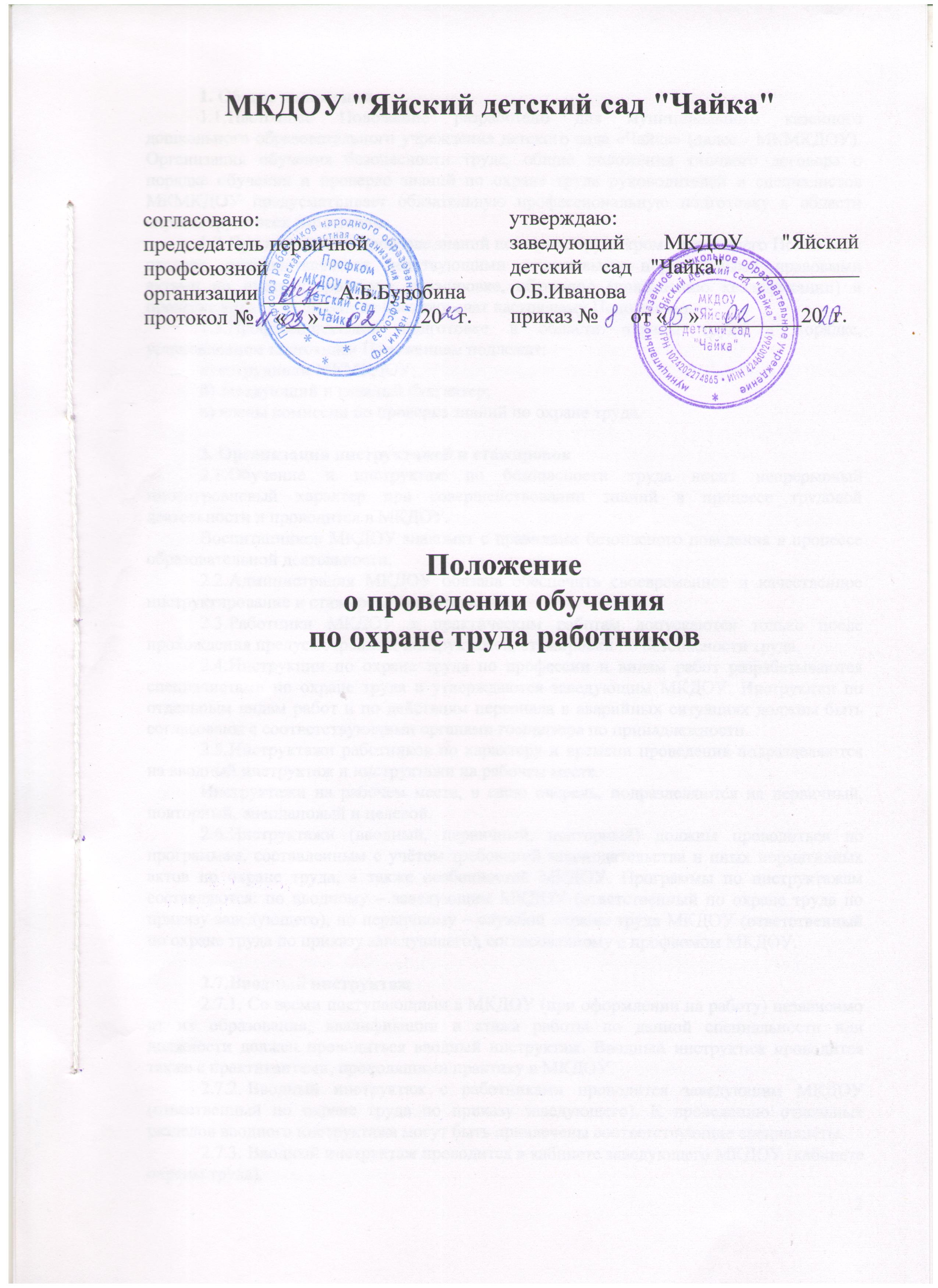 1. Общие положенияНастоящее Положение разработано для муниципального казенного дошкольного образовательного учреждения детского сада «Чайка» (далее - МКМКДОУ). Организация обучения безопасности труда, общие положения типового договора о порядке обучения и проверке знаний по охране труда руководителей и специалистов МКМКДОУ предусматривает обязательную профессиональную подготовку в области охраны труда всех работников.При обучении и проверке знаний по охране труда кроме настоящего Положения следует руководствоваться действующими отраслевыми нормативными правовыми актами по инструктированию, стажировке, обучению (повышению квалификации) и проверке знаний, если они не противоречат настоящему Положению.Профессиональной подготовке в области охраны труда в порядке, установленном настоящим Положением подлежат:а) сотрудники МКМКДОУ;б) заведующий и главный бухгалтер;в) члены комиссии по проверке знаний по охране труда.2. Организация инструктажей и стажировокОбучение и инструктаж по безопасности труда носит непрерывный многоуровневый характер при совершенствовании знаний в процессе трудовой деятельности и проводится в МКДОУ.Воспитанников МКДОУ знакомят с правилами безопасного поведения в процессе образовательной деятельности.Администрация МКДОУ обязана обеспечить своевременное и качественное инструктирование и стажировку работников.Работники МКДОУ к практическим работам допускаются только после прохождения предусмотренных инструктажей, стажировки по безопасности труда.Инструкции по охране труда по профессии и видам работ разрабатываются специалистами по охране труда и утверждаются заведующим МКДОУ. Инструкции по отдельным видам работ и по действиям персонала в аварийных ситуациях должны быть согласованы с соответствующими органами госнадзора по принадлежности.Инструктажи работников по характеру и времени проведения подразделяются на вводный инструктаж и инструктажи на рабочем месте.Инструктажи на рабочем месте, в свою очередь, подразделяются на первичный, повторный, внеплановый и целевой.Инструктажи (вводный, первичный, повторный) должны проводиться по программам, составленным с учётом требований законодательства и иных нормативных актов по охране труда, а также особенностей МКДОУ. Программы по инструктажам составляются: по вводному – заведующим МКДОУ (ответственный по охране труда по приказу заведующего), по первичному – службой охраны труда МКДОУ (ответственный по охране труда по приказу заведующего), согласованному с профкомом МКДОУ.Вводный инструктаж Со всеми поступающими в МКДОУ (при оформлении на работу) независимо от их образования, квалификации и стажа работы по данной специальности или должности должен проводиться вводный инструктаж. Вводный инструктаж проводится также с практикантами, проходящими практику в МКДОУ. Вводный инструктаж с работниками проводится заведующим МКДОУ (отвественный по охране труда по приказу заведующего). К проведению отдельных разделов вводного инструктажа могут быть привлечены соответствующие специалисты. Вводный инструктаж проводится в кабинете заведующего МКДОУ (кабинете охраны труда). Проведение вводного инструктажа оформляется инструктирующим в «Журнале регистрации вводного инструктажа» с обязательными подписями инструктирующего и инструктируемого. Журнал регистрации вводного инструктажа, журналы регистрации инструктажа на рабочем месте должны храниться в МКДОУ 45 лет. Листы журналов должны быть пронумерованы, сброшюрованы и скреплены печатью МКДОУ.Инструктажи и стажировки на рабочем месте. Общие требования Проведение инструктажей и стажировок сотрудников МКДОУ возлагается на заведующего, заведующего хозяйством, старшего воспитателя, и ответственного по охране труда по приказу заведующего. Инструктажи и стажировки должны проводиться индивидуально с практическим показом и проверкой применения безопасных приёмов и методов работы и используемых при этом средств индивидуальной защиты и приспособлении в объёме требований инструкции по охране труда. 	В отдельных случаях по решению администрации МКДОУ допускается проведение инструктажей с группой сотрудников, практикантов одинаковой профессии.	Инструктаж и стажировка сотрудников, совмещающих профессии, должны проводиться как по их основной, так и по совмещаемым профессиям с раздельным оформлением инструктажей и результатов стажировки по каждой профессии. Инструктажи на рабочем месте проводятся заведующего хозяйством, старшим воспитателем (ответственным по охране труда по приказу заведующего). Инструктирующий путём собеседования должен убедиться в том, что сотрудником МКДОУ усвоены безопасные приёмы и методы работы, знает инструкции по охране труда, относящиеся к его работе и конкретному рабочему месту. О проведении инструктажей на рабочем месте (первичного, повторного, внепланового, целевого), стажировки и допуска рабочего к работе инструктирующий делает запись в «Журнале регистрации инструктажа на рабочем месте» с обязательными подписями инструктирующего и инструктируемого.Первичный инструктаж. Стажировка Первичный инструктаж и стажировка на рабочем месте проводится независимо от квалификации и стажа работы по данной профессии после вводного инструктажа перед допуском к самостоятельной работе. Первичный инструктаж на рабочем месте проводится:а) со всеми рабочими, принятыми на работу или переводимыми (независимо от срока перевода) из другого МКДОУ, с одной работы на другую, во всех других случаях – когда работнику поручается новая для него работа;б) со студентами, проходящими педагогическую практику. Работники пищеблока, прачечной, медицинского кабинета, младшие воспитатели, воспитатели после первичного инструктажа должны не менее 2-х рабочих смен проработать под наблюдением более опытного, квалифицированного работника (назначенного по приказу заведующего), т.е. пройти стажировку. Необходимость стажировки и её сроки в зависимости от специфики работы и профессиональной подготовленности сотрудника определяются службой охраны труда МКДОУ. После стажировки, усвоения сотрудниками безопасных приёмов работы и получения практического навыка заведующий или ответственный по охране труда по приказу заведующего МКДОУ путём личной проверки устанавливает достаточность знаний безопасных приёмов и навыка у вновь принятого сотрудника и даёт разрешение на допуск его к самостоятельной работе с оформлением в журнале регистрации инструктажей на рабочем месте. Повторный инструктажВ процессе работы с целью более глубокого усвоения и закрепления знаний требований безопасности при выполнении основных и наиболее часто выполняемых работ и операций с рабочими через определённый промежуток времени проводится повторный инструктаж.Повторный инструктаж проводится: для сотрудников – не реже, чем через 3 месяца работы.Повторный инструктаж с практикантами, проводится при длительности практики более 3 месяцев.Повторный инструктаж сотрудников проводится по программе первичного инструктажа в полном объёме.Повторный инструктаж должен дополняться следующими вопросами:а) ознакомление сотрудников с приказами, указаниями заведующего по вопросам охраны труда;б) разбор и анализ нарушений правил, инструкций по технике безопасности, причин аварий, несчастных случаев;в) объяснение и показ (при необходимости) правильных, безопасных методов и приёмов работы.Сотрудники, которые по каким-либо причинам (отпуск, болезнь, командировка и др.) не были проинструктированы в установленный день, должны быть проинструктированы в первый день выхода на работу.Внеплановый инструктажВ отдельных случаях, вызванных производственной необходимостью с сотрудниками МКДОУ проводится внеплановый инструктаж.Внеплановый инструктаж проводится: а) при изменениях производственного процесса, в результате которых изменяются условия труда;б) при перерыве в работе более 30 календарных дней;в) в случае, когда выявлены нарушения правил безопасности и инструкций, которые могли привести или привели к травме или аварии;г) при необходимости доведения до сотрудников дополнительных требований, вызванных введением в действие новых правил и инструкций по безопасному ведению работ;д) по требованию заведующего МКДОУ, вышестоящих органов МКДОУ, службы охраны труда, органов госнадзора.Объём и содержание внепланового инструктажа определяются в каждом конкретном случае с учётом обстоятельств и причин инструктажа.Ознакомление сотрудников с информационными письмами, сообщениями о несчастных случаях и приказами по вопросам охраны труда может оформляться как внеплановый инструктаж.Целевой инструктажЦелевой инструктаж проводят при выполнении разовых работ, не связанных с прямыми обязанностями по специальности (погрузка, выгрузка, уборка территории и т.д.), при ликвидации последствий аварий, стихийных бедствий и катастроф, а также при производстве работ повышенной опасности, на которые оформляется наряд-допуск. Целевой инструктаж проводится перед началом работ заведующим, ответственным по охране труда по приказу заведующего со всеми участвующими в данной работе лицами по соблюдению мер безопасности и фиксируется: при производстве работ повышенной опасности – в наряде-допуске, при остальных разовых работах – в журнале регистрации инструктажей на рабочем месте.Наряд-допуск выписывается в 2-х экземплярах, один из которых выдаётся производителю работ до начала работы, а другой остаётся у лица, выдавшего наряд-допуск.Лицо, выдавшее наряд-допуск, несёт ответственность за правильность и полноту указанных в нём мероприятий по обеспечению безопасности производства работ, за соответствие квалификации исполнителей порученной работе и их инструктаж по безопасности труда.	Производитель работ несёт ответственность за техническое руководство работами, правильность подготовки рабочего места, выполнение необходимых мер безопасности во время производства работ.Обучение (повышение квалификации) по охране трудаДля профессиональной подготовки сотрудников МКДОУ, особенно молодёжи, по вопросам охраны труда работодатель организует индивидуальное, курсовое и другие формы обучения, а также создаёт необходимые условия для совмещения работы с обучением.Теоретические занятия и производственное обучение сотрудников непосредственно в МКДОУ проводится в пределах рабочего времени, установленного законодательством о труде в объёме согласно отраслевым правилам по охране труда, но не менее 20 часов.Обучение (повышение квалификации) в области охраны труда в МКДОУ осуществляется по программам, разработанным службой охраны труда МКДОУ на основе типовых программ.Учебные программы должны ежегодно пересматриваться и дополняться учебным и практическим материалом о требованиях безопасности при внедрении передовых методов и форм труда и других достижений в области охраны труда. Одновременно из программ должны исключаться устаревшие сведения.Заведующий и специалисты, связанные с деятельностью по охране труда МКДОУ должны повышать свои знания по вопросам охраны труда в отраслевых центрах не реже одного раза в 3 года.Повышение квалификации проводится преимущественно с отрывом от производства на местах или по индивидуальным планам.Проверка знаний по охране трудаПосле обучения и инструктирования перед допуском к самостоятельной работе у сотрудников должна быть проведена проверка знаний требований безопасности.Проверка знаний по охране труда сотрудников МКДОУ проводит комиссия, созданная в МКДОУ, утверждённая заведующим МКДОУ по согласованию с представительным органом трудового коллектива.Комиссия по проверке знаний ОТ создается приказом заведующего МКДОУ.Проверка знаний сотрудников МКДОУ проводится в индивидуальном порядке по специальным вопросникам, билетам, составленным с учётом учебных программ, инструкций по охране труда.Результаты проверок знаний по охране труда сотрудников оформляются протоколами по определённой форме. Протоколы подписываются председателем, членами комиссии, принимавшими участие в её работе, и проверяемыми лицами. Протоколы сохраняются до очередной проверки знаний.Сотрудники, показавшие неудовлетворительное знание требований безопасности, к самостоятельной работе не допускаются. В этом случае  проводится их дополнительное обучение и повторная проверка знаний.Если сотрудник при повторной проверке вновь показал неудовлетворительное знание, то вопрос его трустройства решается в порядке, установленном действующим законодательством. Неявка на повторную проверку знаний без уважительных причин рассматривается как нарушение трудовой дисциплины.Контроль и ответственность за исполнение положенияОтветственность за организацию своевременной и качественной профессиональной подготовки в области охраны труда возлагается на заведующего и инженера по охране труда МКДОУ.Контроль за качеством профессиональной подготовки в области охраны труда осуществляется заведующим, ответственным по охране труда назначенного приказом заведующего МКДОУ.Контроль за соблюдением требований настоящего Положения осуществляют Государственные органы по ОТ РФ и РБ.Настоящее Положение действует до его отмены или до принятия нового.